	ΠΑΝΕΠΙΣΤΗΜΙΟ ΔΥΤΙΚΗΣ ΜΑΚΕΔΟΝΙΑΣ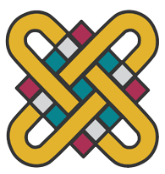 ΣΧΟΛΗ ΕΠΙΣΤΗΜΩΝ ΥΓΕΙΑΣΤΜΗΜΑ ΜΑΙΕΥΤΙΚΗΣ																						Πτολεμαΐδα, 20/11/2019									Αρίθμ. Πρωτ.: 1136Προς: Περιφερειακή Διεύθυνση Εκπαίδευσης Δυτικής Μακεδονίας Διεύθυνση Δευτεροβάθμιας ΕκπαίδευσηςΓΕΛ, ΕΠΑΛ, ΓΥΜΝΑΣΙΑ του Δήμου ΕΟΡΔΑΙΑΣΚΟΙΝ: 	ΠΡΥΤΑΝΗ ΠΔΜ 	ΑΝΤΙΠΡΥΤΑΝΕΙΣ ΠΔΜ	ΚΟΣΜΗΤΟΡΑ Σ.Ε.Υ.	ΠΡΟΕΔΡΟ ΤΜΗΜΑΤΟΣ ΕΡΓΟΘΕΡΑΠΕΙΑΣΑΝΤΙΠΕΡΙΦΕΡΕΙΑΡΧΗ ΚΟΙΝΩΝΙΚΗΣ ΑΝΑΠΤΥΞΗΣ ΚΑΙ ΜΕΡΙΜΝΑΣΘΕΜΑ: Διοργάνωση Βιωματικού Εργαστηρίου Βιολογίας για σχολεία Δευτεροβάθμιας Εκπαίδευσης Αξιότιμοι ΚύριοιΤο Τμήμα Μαιευτικής της Σχολής Επιστημών Υγείας του Πανεπιστημίου Δυτικής Μακεδονίας, στα πλαίσια των εκδηλώσεων για τα 10 έτη λειτουργίας του, διοργανώνει 3ήμερο επιστημονικό συνέδριο με θέμα «Μαία και Γονιμότητα – Θαύμα Ζωής», στις 6, 7, και 8 Δεκεμβρίου στην έδρα της σχολής, στην Πτολεμαΐδα. Την Παρασκευή 6 Δεκεμβρίου 2019 και ώρα 9 π.μ. μέχρι 2 μ.μ. στις εγκαταστάσεις του Τμήματος Μαιευτικής (Περιοχή ΚΕΠΤΣΕ), θα διεξαχθεί βιωματικό εργαστήριο στο πεδίο της Μοριακής Βιολογίας και της Εξατομικευμένης Ιατρικής, μια δράση ενημέρωσης και εκπαίδευσης, ανοικτή  προς το κοινό, και με άμεση συμμετοχή των μαθητών της Δευτεροβάθμιας εκπαίδευσης. Το εργαστήριο θα πραγματοποιηθεί από τον Καθηγητή κ. Γεώργιο Π. Πατρινό, Διευθυντή του Εργαστηρίου Φαρμακογονιδιωματικής και Εξατομικευμένης Θεραπείας του Τμήματος Φαρμακευτικής του Πανεπιστημίου Πατρών και την ομάδα του. Θα χρησιμοποιηθεί το φορητό εργαστήριο Μοριακής Βιολογίας 2MoBiL (Mobile Molecular Biology Laboratory) που αναπτύχθηκε από το Εργαστήριο Φαρμακογονιδιωματικής και Εξατομικευμένης Θεραπείας του Τμήματος Φαρμακευτικής του Πανεπιστημίου Πατρών και περιλαμβάνει ένα πλήρες εργαστήριο μοριακής βιολογίας. Το εργαστήριο θα πραγματοποιείται σε δύο αίθουσες συγχρόνως, ώστε να δοθεί η δυνατότητα συμμετοχής σε όσο το δυνατόν περισσότερους μαθητές.  Ενώπιον των μαθητών θα γίνει από τα μέλη του εργαστηρίου, επίδειξη  βασικών  τεχνικών  Μοριακής  Βιολογίας  όπως  η  απομόνωση  του DNA, η παρασκευή πηκτώματος αγαρόζης και η ηλεκτροφόρηση. Οι μαθητές θα έχουν τη δυνατότητα να δουν το DNA με γυμνό μάτι  ως  μια  λευκή  ίνα.  Επίσης η επίδειξη θα συνοδεύεται  καθ’  όλη  τη  διάρκεια,  με επεξηγήσεις  του αναμενόμενου αποτελέσματος της κάθε τεχνικής με εύκολο τρόπο και προσαρμοσμένο στο εκάστοτε γνωσιακό υπόβαθρο. Επιπλέον, οι μαθητές θα μάθουν ότι τα χαρακτηριστικά ενός ανθρώπου σχετίζονται με το γενετικό του προφίλ.Στόχος είναι η εξοικείωση των μαθητών, µε έννοιες και βασικές πειραματικές τεχνικές στον τομέα της Μοριακής Βιολογίας και Γενετικής, της Εξατομικευμένης Ιατρικής και παράλληλα η ενημέρωση του ευρύτερου κοινού για τη σημασία της εφαρμογής της εξατομικευμένης ιατρικής. Έτσι οι μαθητές θα έχουν τη δυνατότητα να γίνουν μικροί "ερευνητές" για λίγο και να κατανοήσουν πιο εύκολα έννοιες της βιολογίας που διαβάζουν στα βιβλία κατά τη σχολική τους πορεία, με μία διαδραστική και ενδιαφέρουσα διαδικασία.Προσκαλούμε τα σχολεία της Δευτεροβάθμιας Εκπαίδευσης να προσέλθουν κατά τις πρωινές ώρες στο τμήμα Μαιευτικής του Πανεπιστημίου Δυτικής Μακεδονίας για μία βιωματική εμπειρία στο τομέα της Βιολογίας  με  το  συναρπαστικό  και  διασκεδαστικό  τρόπο του 2MoBiL.Παρακαλούμε την Περιφερειακή Διεύθυνση Εκπαίδευσης Δυτικής Μακεδονίας και τη Διεύθυνση Δευτεροβάθμιας Εκπαίδευσης να εγκρίνουν τη συμμετοχή των μαθητών της Πτολεμαΐδας στην παραπάνω δράση.Με εκτίμησηΣεραφείμ ΣαββίδηςΚαθηγητής – Πρόεδρος Τμήματος Μαιευτικής ΠΔΜ